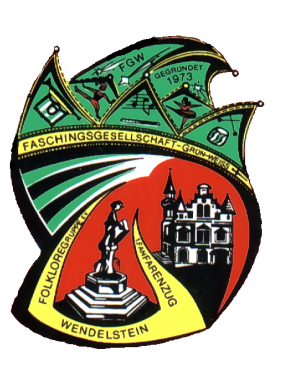 Faschingsgesellschaft Grün-Weiß Wendelstein e.V.Etzertla ist Fasching – Die 5. Jahreszeit beginnt!Dämmersitzung – Stargast Sven BachAnders als in den Vorjahren starten wir diesmal „erst“ am 24.11.2018 mit unserer Auftaktveranstaltung „Etzertla ist Fasching“ in die 5. Jahreszeit. Beginn ist um 19:11 Uhr in der Waldhalle in Großschwarzenlohe.Bekanntermaßen ist die Aufregung an diesem Tag groß, denn es ist die erste große Veranstaltung, an der all unsere Aktiven zeigen, was sie in den letzten Monaten einstudiert haben. Und was ist nicht der schönste Lohn für all die Mühen und den Schweiß? Der Applaus des Publikums!!! Also liebe Wendelsteiner, kommt und seht es euch an! Als Starstargast konnten wir diesmal Sven Bach gewinnen.Der Kartenvorverkauf (für alle Veranstaltungen) beginnt am 01.10.2017 bei Kathrin Leitermann unter Telefon 09129 / 907254 oder per Email an kartenvorverkauf@gruen-weiss-wendelstein.deSchon jetzt vormerken:01.02.2019	Gardetrefffen in der Waldhalle, Großschwarzenlohe
02.02.2019	Kinderfasching in der Waldhalle, Großschwarzenlohe
03.02.2019	Prunksitzung am Nachmittag in der Waldhalle, Großschwarzenlohe
28.02.2019	Ladies-Night in der Waldhalle, Großschwarzenlohe
02.03.2019	Gala-Prunksitzung in der Waldhalle, GroßschwarzenloheFür die FGW
Alexandra Bratenstein